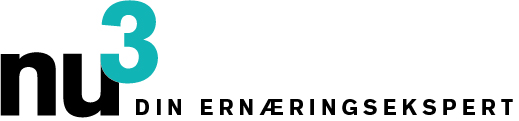 PRESSEMELDINGStudie: Veganere har den beste sexenBerlin, 26.8.2015. En aktuell undersøkelse gjort av ernæringsportalen nu3.no viser en sammenheng mellom kosthold og livsstil. Resultat: et bevisst kosthold er hipt og lønner seg - ikke kun for helsens del.Nutrition is the new Fashion: Dette er konklusjonen fra den nåværende undersøkelsen gjort av nu3 om kostholdstypene. Hver tredje person (35%) ser nemlig sin diett som en "livsstil" og selvutfoldelse. De viktigste kostholdstypene er vegan, lavkarbo, glutenfri (kornfri) og Paleo ("stenalderdiett"). For den representative undersøkelsen har ernæringsportalen nu3.no avhørt over 1000 brukere.Spesielt veganere og Paleo-tilhengere presser frem deres personlige livsstil gjennom matvanene. For hver andre person (45%), er dette enda viktigere enn helsen eller smaksaspektene av ernæringen.Hva er den største hindringen ved et sunt kosthold? For hver fjerde veganer (34%) er det kunnskapen om sammensetningen av matvarene. For de fleste glutenfri-levende borgere (24%), er det i hovedsak de høye prisene på de bestemte matvarene.Selv i ett kjærlighetsforhold ticker kostholdstypene annerledes. Veganere har den beste sexen: tre fjerdedeler (72%) er svært fornøyd eller fornøyd med deres sexliv. For en veganer kan kostholdet også bety slutt på forholdet: For hver tredje person (33%) ville det være en separasjons grunn, om deres partner spiser kjøtt.Lavkarbo typer er derimot oftest i et partnerskap (76%) og sjeldent single (24%). Med deres sexliv er de stort sett fornøyd (57%).Forskernes konklusjon: en bevisst ernæring er bra. 80 prosent av alle mennesker, som permanent følger en bestemt ernæringsform, føler seg mer komfortabel enn noensinne. Den største forbedringen føler respondentene ved Paleo (83%) og vegan (82%).Michael Divé, kommunikasjonsleder hos nu3:  "Ernæring blir til en sentral livsstil, som sporer forbrukeren som et individuelt prosjekt. Den samfunnsmessige forståelsen av dette er stor: 42 prosent av de kostholdsbevisste mottar anerkjennelse for sin kunnskap og konsistens ved kostholdsspørsmål. Studiene viser også at, forbrukere som ernærer seg bevisst, føler seg generelt mer komfortabel enn andre. "Undersøkelsen og ytterligere presseinformasjon mottar du her:Pressekontakt:Michael DivéLeder av KommunikasjonEmail: michael.dive@nu3.deTelefon: +49 (0) 30 / 340 443 857Grafikk av nu3 undersøkelsen: https://www.nu3.no/blog/nu3-kostholdstudie-infografikk/Periodesystem „oversikt over 35 kostholdstyper“:https://www.nu3.no/blog/periodiske-system-kosthold/ Om nu3 - ERNÆRINGSEKSPERTENE:nu3 er Europas ledende leverandør for intelligent ernæring. I nettbutikken finner kundene, for deres mål og filosofi, passende produkt innen vekttap, naturkost, sport, helse og skjønnhet. nu3s ekspertteam bestående av ernæringsfysiologer, sports vitenskapere og medisinere, er alltid på jakt etter innovative produkter for det voksende utvalget av for tiden rundt 6.500 artikler. nu3 GmbH med sete i Berlin ble grunnlagt i 2011. nu3 har ca 230 ansatte og er aktiv i 24 land. http://www.nu3.no